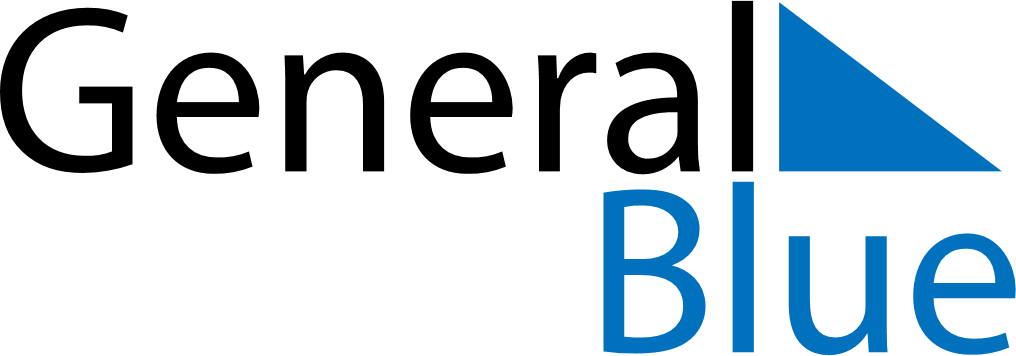 June 2018June 2018June 2018UgandaUgandaSundayMondayTuesdayWednesdayThursdayFridaySaturday123456789Martyr’s DayNational Heroes Day10111213141516End of Ramadan (Eid al-Fitr)1718192021222324252627282930